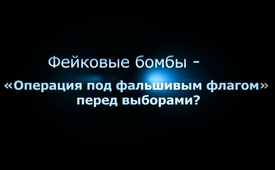 Фейковые бомбы – «Операция под фальшивым флагом» перед выборами?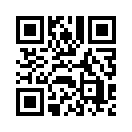 В США нескольким демократам по почте были посланы "бомбы", но они явно были неработоспособными и, таким образом, едва ли имели цель причинить вред получателям.
Кому же служат фейковые бомбы?В США в офисы Си-Эн-Эн, Хиллари Клинтон, Барака Обамы и Джорджа Сороса по почте были посланы "бомбы". Подавляющее большинство СМИ, естественно, возложили ответственность за это на сторонников президента Трампа. Но все же, какими мотивами должны быть движимы сторонники Трампа, чтобы посылать взрывчатые вещества людям, которые никогда собственноручно не открывают свою почту? 

Кроме того, "трубчатые бомбы", согласно различным сообщениям в СМИ, были полностью неработоспособны: например, отсутствовала элетрическая батарея для взрывателя. Очевидно, что нанесение вреда получателю не являлось целью этой бутафории.

Кому на руку такая атака? Так как большинство людей подсознательно сочувствуют тому, кому угрожает опасность, пользу от этих псевдоатак получили, конечно, демократы, а сторонники Трампа как злодеи упали в народном рейтинге. 

Вам не кажется очевидным, из какого лагеря могли прибыть эти фейковые бомбы?от kf./wok.Источники:alles-schallundrauch.blogspot.com/2018/10/fake-bomben-eine-false-flag-wegenden.
html?m=1 [Может быть вас тоже интересует:---Kla.TV – Другие новости ... свободные – независимые – без цензуры ...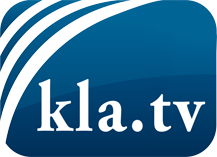 О чем СМИ не должны молчать ...Мало слышанное от народа, для народа...регулярные новости на www.kla.tv/ruОставайтесь с нами!Бесплатную рассылку новостей по электронной почте
Вы можете получить по ссылке www.kla.tv/abo-ruИнструкция по безопасности:Несогласные голоса, к сожалению, все снова подвергаются цензуре и подавлению. До тех пор, пока мы не будем сообщать в соответствии с интересами и идеологией системной прессы, мы всегда должны ожидать, что будут искать предлоги, чтобы заблокировать или навредить Kla.TV.Поэтому объединитесь сегодня в сеть независимо от интернета!
Нажмите здесь: www.kla.tv/vernetzung&lang=ruЛицензия:    Creative Commons License с указанием названия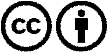 Распространение и переработка желательно с указанием названия! При этом материал не может быть представлен вне контекста. Учреждения, финансируемые за счет государственных средств, не могут пользоваться ими без консультации. Нарушения могут преследоваться по закону.